Circular Externa20 de diciembre de 2016SGF-3840-2016 - A TODAS LAS ENTIDADES SUPERVISADAS POR LA SUPERINTENDENCIA GENERAL DE ENTIDADES FINANCIERAS Y AL PUBLICO EN GENERALSe informa que:Por motivo de las fechas festivas de fin y principio de año, nuestras oficinas permanecerán cerradas al público los días comprendidos del 26 al 30 de diciembre de 2016.Retornando a las labores en el horario habitual a partir del 02 de enero del 2017.Atentamente,Javier Cascante ElizondoSuperintendente	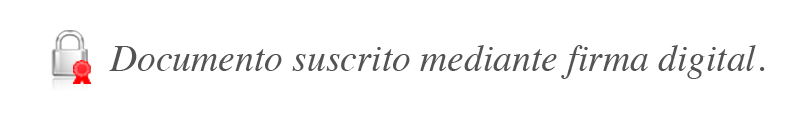 VAM/mfq**